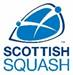 SCOTTISH SQUASHCUSTOMER SERVICE POLICY  CUSTOMER SERVICE LEVELS1	 Introduction 

Excellent customer service is one of our key values and all our staff are committed to delivering the best possible standard of service to our customers.  2	What you as a customer can expect from us We aim to get it right first time, every time, so that you don't have to keep contacting us about the same issue. We will provide accurate and clear information in response to your enquiries. We will be open and honest about what we can or cannot deliver.We will be attentive, friendly, polite, considerate and professional at all times. We will use plain English, avoid jargon and technical terms, If you need special help we will try to make arrangements that meet your needs. If you are acting on behalf of a club we offer a regional support network via our Regional Managers and any club can access their services.WEST – David Fallon – David.Fallon@scottishsquash.org EAST – Lisa McKenna – Lisa.McKenna@scottishsquash.orgNORTH – Allan McKay – Allan.McKay@scottishsquash.org 3	Enquiries via emails 

We will, where possible, reply to e-mails within 1 working day.  Our general email address is info@scottishsquash.org 

If we are unable to reply within 1 working day we will let you know when you can expect a full response. 

If the member of staff you need is out of the office, you will receive an e-mail response advising you when they will be available and who to contact in the meantime if your enquiry is urgent.  4	Telephone enquiries Our telephone enquiry line is 0131 625 4425 and is open between the hours of 9.30am to 4:30pm Mondays to Fridays, excluding bank holidays. If you call outside of this time please leave a message as our voicemail will be on.
We aim to answer your call promptly, but at busy times we will advise you if you are in a queue and we will endeavour to keep your waiting times as short as possible.   5 	Enquiries made by letter We will respond to enquiries made by letter within 5 working days. In most cases this will be a full response but if the issue will take longer to investigate or resolve we will let you know when you can expect a full response.6	Enquiries made in person  We will aim to see personal callers to Caledonia House within 10 minutes, and to deal with most transactions at the first point of contact. If we cannot help with your enquiry we will do our best to give you the details of an organisation or person who can. Customer Feedback We will publicise our Complaints & Feedback Policy so that customers can give us useful feedback about our services. Version No.Date AmendedAmended ByReason1.001/12/2010Issued2.024/05/2016Board Approval3.017/03/2017Vincent BrysonUpdate Links